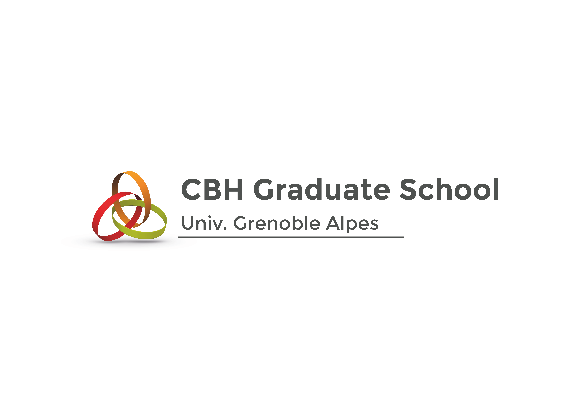 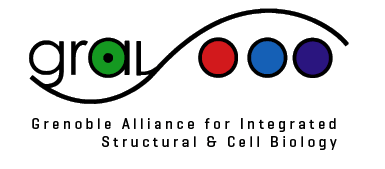 Appel à projets –  IDEX Université Grenoble AlpesCBH-EUR-GS-GRALAnnée 2019/2020GRAL- second call for Research proposal for PhD projectsApplication form / Formulaire de soumission FRAMEWORK OF THE PROJECT/ ENCADREMENT DU PROJETSupervisor I, HDR:Last name First NameContact informationCo-Supervisor II (Co-Directeur de thèse) (potential), HDR:Last name First NameContact informationOr Co-Manager (Co-Encadrant de these) (if not HDR):Last name First NameContact informationIn case of co-management or co-supervision, the rates of supervision will be 50% each.	In case of collaboration, please indicate the role of the partner(s).PROJECT IDENTIFICATION / IDENTIFICATION DU PROJETLaboratory:Research team : Website of the team:Title of the thesis project:In English:In French:Summary of the project (200 words): Project (1 page maximum): context, state of the art, objectives, expected results and impact, roles of the partners.PhD roadmap (0.5 page maximum): Three-year workplan of the PhD student.Keywords (5 maximum):Applicant profile: Three recent publications of the Supervisor (and co-supervisor, if appropriate):List of PhD students supervised by the Supervisor (and co-supervisor if appropriate) who defended their thesis within the last 5 years:Indicate the date of defense, the thesis period (in months), the publications related to the thesis subject and their current situation:List of current PhD students supervised by the Supervisor (and co-supervisor if appropriate)Total number of theses in progress in the team (and in the team of co-supervisor, if appropriate):FINANCIAL STATEMENT/ ETAT FINANCIER List of the ongoing funding of the team (and of the team of the co-supervisor, if appropriate)SUPERVISORS / ENCADRANTS1 page CV of the Supervisor (and co-supervisor if so)I hereby attest to the accuracy of information providedLast and first name of the PhD studentStarting dateFundingIndicate, if so, whether it is a co-supervision, a “co-tutelle” , ...Title of grantStart/End dateFunding (k€)Funding agency (ANR, ERC, Foundation etc.)